المديرية العامة للشئون الصحية بمنطقة الرياض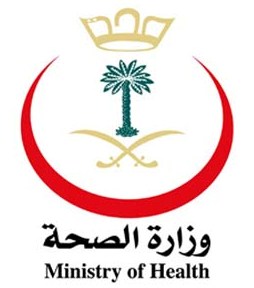 إدارة المختبرات وبنوك الدمCardiac Biomarkers in ACS and Heart Failure: State of the ArtRABI'I 3rd, 1434H (January 15th, 2013G)- Holiday Inn Al-QasrRegistration Form: Complete and Return with Payment (see below)Full Name: In CAPITAL lettersFirst NameMiddle NameLast/ Family NameGender:          (     ) Male                              (    ) FemaleTitle:   (  )Dr.     (  )Prof.      (  )Mr.      (  )Mrs.     (  )Miss      (  )Other:   Registration Fees:  Physicians: 250 SR      -       Non-Physicians: 150 SRPayment:    1.Cash: Laboratories' & Blood Banks' Admin.: 3rd floor Riyadh General Directorate of Health Affairs. (Mr. Fawaz Al-Jahani)       2. Banking: National Commercial Bank البنك الأهلي التجاري Account: SA9610000039451972000109      3. Official Commission: from Deputy General Director for Clinical Services- Riyadh General Directorate of Health Affairs.Important Information:Registration is not confirmed until payment is justifiedAttendance Signature may be requested on regular basisOnly attending delegate may pick up certificateFor More Information and Registration, Contact us at:Tel./ 014919196 ext 5003- Fax./ 01-4919643- Mobile/ 0540306457-E-Mail: labsandblbanksa@yahoo.comProfessionInstitutionTel.Fax.MobileE-Mail Mailing AddressSCFHS Reg. No.